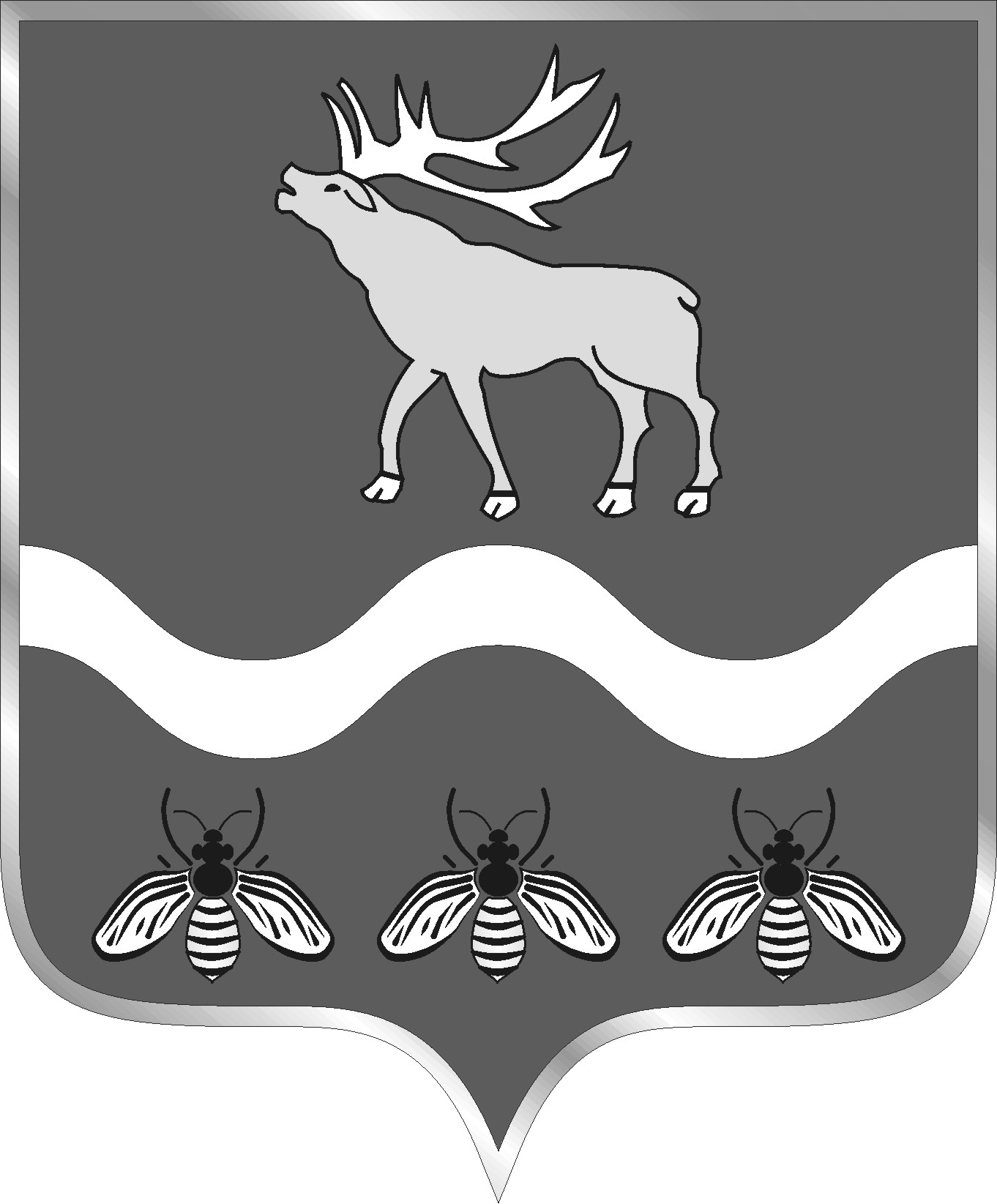 АДМИНИСТРАЦИЯНОВОСЫСОЕВСКОГО СЕЛЬСКОГО ПОСЕЛЕНИЯЯКОВЛЕВСКИЙ МУНИЦИПАЛЬНЫЙ РАЙОН ПРИМОРСКИЙ КРАЙПОСТАНОВЛЕНИЕ20 апреля   2020  года                 с. Новосысоевка		               № 19- НПА«Об утверждении Порядка применения к муниципальным служащим администрации Новосысоевского сельского поселения взысканий за несоблюдение ограничений и запретов, требований о предотвращении или об урегулировании конфликта интересов и неисполнение обязанностей, установленных в целях противодействия коррупции»      В соответствии с Федеральными законами от 6 октября 2003  № 131-ФЗ «Об общих принципах организации местного самоуправления в Российской Федерации», от 2 марта 2007  № 25-ФЗ «О муниципальной службе в Российской Федерации», статьями 13 и 15 Федерального закона от 25 декабря 2008 года № 273-ФЗ «О противодействии коррупции», от 16.12.2019 г. № 432-ФЗ «О внесении изменений в отдельные законодательные акты Российской  Федерации» и статьей 18 Закона Приморского края от 4 июня 2007 года  № 82-КЗ «О муниципальной службе в Приморском крае»,  руководствуясь  Уставом Новосысоевского сельского поселения,  администрация Новосысоевского сельского поселенияПОСТАНОВЛЯЕТ:    1. Утвердить Порядок применения к муниципальным служащим администрации Новосысоевского сельского поселения взысканий за несоблюдение ограничений и запретов, требований о предотвращении или об урегулировании конфликта интересов и неисполнение обязанностей, установленных в целях противодействия коррупции (приложение).2. Опубликовать настоящее постановление в печатном общественно-информационном  издании «Новости поселения» и разместить на официальном сайте администрации Новосысоевского сельского поселения.3.   Настоящее постановление вступает в силу со дня его официального опубликования.Глава Новосысоевского сельского поселения                А.В. ЛутченкоПриложение                                                                                                       Утвержден                                                                                     постановлением                                                                           администрации  Новосысоевскогосельского поселения                                                                              от 20.04.2020 г. № 19-НПАПорядок применения к муниципальным служащимадминистрации Новосысоевского сельского поселения взысканий за несоблюдение ограничений и запретов, требований о предотвращении или об урегулировании конфликта интересов и неисполнение обязанностей, установленных в целях противодействия коррупции1. Настоящий Порядок применения к муниципальным служащим администрации Новосысоевского сельского поселения (далее – муниципальный служащий) взысканий за несоблюдение ограничений и запретов, требований о предотвращении или об урегулировании конфликта интересов и неисполнение обязанностей, установленных в целях противодействия коррупции (далее - Порядок), разработан в соответствии с Трудовым кодексом Российской Федерации, Федеральным законом от 02 марта 2007 года  № 25-ФЗ «О муниципальной службе в Российской Федерации» (далее – Федеральный закон от 02.03.2007 № 25-ФЗ), Федеральным законом от 25 декабря 2008 года № 273-ФЗ «О противодействии коррупции» (далее – Федеральный закон от 25.12.2008 № 273-ФЗ), Законом Приморского края от 04 июня 2007 года № 82-КЗ «О муниципальной службе в Приморском крае».2. За несоблюдение муниципальным служащим ограничений и запретов, требований о предотвращении или об урегулировании конфликта интересов и неисполнение обязанностей, установленных в целях противодействия коррупции Федеральным законом от 02.03.2007 № 25-ФЗ, Федеральным законом от 25.12.2008 № 273-ФЗ и другими федеральными законами (далее - коррупционные правонарушения), налагаются следующие дисциплинарные взыскания:1) замечание;2) выговор;3) увольнение с муниципальной службы по соответствующим основаниям.3. Муниципальный служащий подлежит увольнению с муниципальной службы в связи с утратой доверия в случаях совершения коррупционных правонарушений, установленных статьями 14.1 и 15 Федерального закона от 02.03.2007 № 25-ФЗ, выразившихся в непринятии муниципальным служащим, являющимся стороной конфликта интересов, мер по предотвращению или урегулированию конфликта интересов; в непредставлении муниципальным служащим сведений о своих доходах, расходах об имуществе и обязательствах имущественного характера, а также о доходах, расходах об имуществе и обязательствах имущественного характера своих супруги (супруга) и несовершеннолетних детей в случае, если представление таких сведений обязательно, либо представлении заведомо недостоверных или неполных сведений.4. Взыскания за коррупционные правонарушения, предусмотренные статьями 14.1, 15 и 27 Федерального закона от 02.03.2007 № 25-ФЗ, применяются представителем нанимателя (работодателем) на основании:   1) доклада о результатах проверки, проведенной кадровой службой (должностным лицом, осуществляющим функции кадровой службы) администрации Новосысоевского сельского поселения (далее – кадровая служба);  2) рекомендации комиссии по соблюдению требований к служебному поведению муниципальных служащих и урегулированию конфликта интересов (далее - комиссия) в случае, если доклад о результатах проверки направлялся в комиссию;  2.1) доклада кадровой службы о совершении коррупционного правонарушения, в котором излагаются фактические обстоятельства его совершения, и письменного объяснения муниципального служащего только с его согласия и при условии признания им факта совершения коррупционного правонарушения (за исключением применения взыскания в виде увольнения в связи с утратой доверия);  3) объяснений муниципального служащего;  4) иных материалов.5. Объяснения муниципального служащего оформляются в письменной форме на имя представителя нанимателя (работодателя) и представляются в кадровую службу не позднее срока, указанного в запросе о предоставлении объяснений.Если муниципальный служащий не представил объяснения в указанный срок, то составляется акт. Акт о непредставлении муниципальным служащим объяснения составляется в течение рабочего дня, следующего за последним днем срока, установленного для представления объяснения. 6. При применении взысканий за коррупционные правонарушения учитываются характер совершенного муниципальным служащим коррупционного правонарушения, его тяжесть, обстоятельства, при которых оно совершено, соблюдение муниципальным служащим других ограничений и запретов, требований о предотвращении или об урегулировании конфликта интересов и исполнение им обязанностей, установленных в целях противодействия коррупции, а также предшествующие результаты исполнения муниципальным служащим своих должностных обязанностей.7. Взыскания за коррупционные правонарушения применяются не позднее шести месяцев со дня поступления информации о совершении муниципальным служащим коррупционного правонарушения и не позднее трех лет со дня его совершения.8. Копия акта о применении к муниципальному служащему взыскания с указанием коррупционного правонарушения и нормативных правовых актов, положения которых им нарушены, или об отказе в применении к муниципальному служащему такого взыскания с указанием мотивов вручается муниципальному служащему под расписку в течение трех рабочих дней со дня издания соответствующего акта.9. Сведения о применении к муниципальному служащему взыскания в виде увольнения в связи с утратой доверия, включаются администрацией Новосысоевского сельского поселения, в которой муниципальный служащий проходил муниципальную службу, в реестр лиц, уволенных в связи с утратой доверия, предусмотренный статьей 15 Федерального закона от 25 декабря 2008 года № 273-ФЗ «О противодействии коррупции».10. Настоящий муниципальный правовой акт вступает в силу после его официального опубликования (обнародования). 